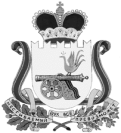 СОВЕТ ДЕПУТАТОВ ВЯЗЕМСКОГО ГОРОДСКОГО ПОСЕЛЕНИЯВЯЗЕМСКОГО РАЙОНА СМОЛЕНСКОЙ ОБЛАСТИРЕШЕНИЕот  21.01.2021  № 9Руководствуясь статьей 23 главы 3 Регламента Совета депутатов Вяземского городского поселения Вяземского района Смоленской области, Совет депутатов Вяземского городского поселения Вяземского района Смоленской областиРЕШИЛ:1. Утвердить прилагаемый план работы Совета депутатов Вяземского городского поселения Вяземского района Смоленской области на 2021 год.2. Опубликовать настоящее решение в газете «Мой город - Вязьма» и разместить на официальном сайте «Мой город – Вязьма.ru» (MGORV.RU).УТВЕРЖДЕНрешением Совета депутатовВяземского городского поселенияВяземского района Смоленской областиот  21.01.2021 № 9П Л А Нработы Совета депутатов Вяземского городского поселения Вяземского района Смоленской области на 2021 годОб утверждении плана работы Совета депутатов Вяземского городского поселения Вяземского района Смоленской области на 2021 годГлава муниципального образования Вяземского городского поселения Вяземского района Смоленской областиА.А. Григорьев№п/п Наименование мероприятийСрок проведенияОтветственные исполнители1Заседания Совета депутатов 1.Проведение очередных заседаний Совета депутатов по вопросам:Третий вторник месяцаГлава МО ВГП1.1О включении в план работы контрольно-ревизионной комиссии муниципального образования «Вяземский район» Смоленской области на 2021 год контрольных мероприятий по проверкеЯнварьГлава МО ВГП1.2О совместной работе (взаимодействии) волонтерского штаба и Совета депутатов Вяземского городского поселения на территории Вяземского городского поселения.ЯнварьГлава МО ВГП;комиссия по вопросам законности, правопорядка, депутатской этики, социальным вопросам1.3О назначении публичных слушаний по проектам решений ЯнварьГлава МО ВГП,комиссия по вопросам законности, правопорядка, депутатской этики, социальным вопросам1.4Утверждение плана работы Совета депутатов Вяземского городского поселения Вяземского района Смоленской области на 2021 год.ЯнварьГлава МО ВГП,председатели комиссий1.5О реализация муниципальной  программы «Построение и развитие аппаратно-программного комплекса «Безопасный город» на территории Вяземского городского поселения»: план на 2021 год, сроки выполнения.ФевральГлава МО ВГП;комиссия по вопросам законности, правопорядка, депутатской этики, социальным вопросам1.6О реализации МП «Создание условий для обеспечения качественными услугами коммунального хозяйства населения Вяземского городского поселения Вяземского района Смоленской области»: план работы на 2021 год и примерные сроки выполнения. ФевральГлава МО ВГП;комиссия по вопросам ЖКХ, строительства, промышленности и транспорта1.7Об организации мероприятий по озеленению территории города Вязьма, улучшению эстетического состояния, план мероприятийФевральГлава МО ВГП;комиссия по вопросам ЖКХ, строительства, промышленности и транспорта1.8О реализации МП «Содержание автомобильных дорог и инженерных сооружений на них в границах Вяземского городского поселения Вяземского района Смоленской области» (план работы на 2021 год и примерные сроки выполнения).МартГлава МО ВГП;комиссия по вопросам ЖКХ, строительства, промышленности и транспорта1.9О подготовке к празднованию Дня Победы в ВОВ 41-45 гг., в том числе по подготовке памятников и мест захороненийМартГлава МО ВГП;комиссия по вопросам ЖКХ, строительства, промышленности и транспорта; комиссия по вопросам законности, правопорядка, депутатской этики, социальным вопросам1.10О внесении изменений в Устав Вяземского городского поселения Вяземского района Смоленской областиМартГлава МО ВГП; комиссия по вопросам законности, правопорядка, депутатской этики, социальным вопросам1.11О реализации МП «Содержание автомобильных дорог и инженерных сооружений на них в границах Вяземского городского поселения Вяземского района Смоленской области»: план работы  на 2021 год, сроки выполненияАпрельГлава МО ВГП; комиссия по вопросам ЖКХ, строительства, промышленности и транспорта1.12Информация об организации проведения ямочного ремонта автомобильных дорог в границах Вяземского городского поселения Вяземского района Смоленской области. АпрельГлава МО ВГП; комиссия по вопросам ЖКХ, строительства, промышленности и транспорта1.13Информация по организации уборки несанкционированных свалок, контейнерных площадок и территории города Вязьмы ко Дню Победы.АпрельГлава МО ВГП; комиссия по вопросам ЖКХ, строительства, промышленности и транспорта1.14Об отчете о деятельности Контрольно-ревизионной комиссии МО «Вяземский район» по осуществлению полномочий Контрольно-ревизионной комиссии МО Вяземского городского поселения Вяземского района Смоленской области за 2020 годМайГлава МО ВГП;комиссия по финансовым вопросам, бюджету и налогам1.15Организация летнего отдыха и мест для купания на территории Вяземского городского поселенияМайГлава МО ВГП;комиссия по вопросам законности, правопорядка, депутатской этики, социальным вопросам1.16О реализации МП «Формирование современной городской среды на территории Вяземского городского поселения Вяземского района Смоленской области. Информация о плане и ходе выполнения работ в 2021 году.МайГлава МО ВГП;комиссия по вопросам ЖКХ, строительства, промышленности и транспорта1.17Отчет Главы МО «Вяземский район» Смоленской области о работе Администрации в части исполнения полномочий Вяземского городского поселения за 2020 год.МайГлава МО ВГП;комиссия по финансовым вопросам, бюджету и налогам; комиссия по вопросам ЖКХ, строительства, промышленности и транспорта; комиссия по вопросам законности, правопорядка, депутатской этики, социальным вопросам1.18Об утверждении исполнения бюджета Вяземского городского поселения Вяземского района Смоленской области за 2020 годМайГлава МО ВГП;комиссия по финансовым вопросам, бюджету и налогам1.19Информация о выполнении контракта по уборке города в зимний период 2020-2021 годов, выявленные недостатки и принятые мерыМайГлава МО ВГП;комиссия по вопросам ЖКХ, строительства, промышленности и транспорта1.20Об исполнении бюджета Вяземского городского поселения Вяземского района Смоленской области за 1-й квартал 2021 годаИюньГлава МО ВГП;комиссия по финансовым вопросам, бюджету и налогам1.21Отчет Главы муниципального образования Вяземского городского поселения Вяземского района Смоленской области о результатах его деятельности за 2020 годИюньГлава МО ВГПкомиссия по финансовым вопросам, бюджету и налогам; комиссия по вопросам ЖКХ, строительства, промышленности и транспорта; комиссия по вопросам законности, правопорядка, депутатской этики, социальным вопросам1.22Информация об организации подготовки объектов ЖКХ к работе в зимний период 2021-2022 гг. АвгустГлава МО ВГП;комиссия по вопросам ЖКХ, строительства, промышленности и транспорта1.23Обеспечение мероприятий по содержанию автомобильных дорог в границах поселения в рамках МП «Содержание автомобильных дорог и инженерных сооружений на них в границах Вяземского городского поселения Вяземского района Смоленской области». Информация о ходе выполнения.АвгустГлава МО ВГП;комиссия по вопросам ЖКХ, строительства, промышленности и транспорта1.24Об исполнении бюджета Вяземского городского поселения Вяземского района Смоленской области за 1-ое полугодие 2021 года.АвгустГлава МО ВГП;комиссия по финансовым вопросам, бюджету и налогам1.25Отчет депутатов о работе в 2020 году перед населениемАвгустДепутаты Совета депутатов ВГП1.26О выполнении МП «Создание условий для обеспечения качественными услугами коммунального хозяйства населения Вяземского городского поселения Вяземского района Смоленской области» за 2021 год.СентябрьГлава МО ВГП;комиссия по вопросам ЖКХ, строительства, промышленности и транспорта1.27МП «Формирование современной городской среды на территории Вяземского городского поселения Вяземского района Смоленской области». Информация о плане и ходе выполнения работ в 2021 году.ОктябрьГлава МО  ВГП,комиссия по вопросам ЖКХ, строительства, промышленности и транспорта1.28О выполнении мероприятий по содержанию и ремонту дорожного покрытия автомобильных дорог, расположенных в границах Вяземского городского поселения, удостоенного почетным званием РФ «Город воинской славы».ОктябрьГлава МО  ВГП,комиссия по вопросам ЖКХ, строительства, промышленности и транспорта1.29Информация Администрации о выполнении плана подготовки объектов ЖКХ к работе в зимний период 2021-2022 гг.НоябрьГлава МО ВГП;комиссия по вопросам ЖКХ, строительства, промышленности и транспорта1.30О выполнении МП «Содержание автомобильных дорог и инженерных сооружений на них в границах Вяземского городского поселения Вяземского района Смоленской области» за 2021 год.НоябрьГлава МО ВГП;комиссия по вопросам ЖКХ, строительства, промышленности и транспорта1.31О внесении изменений в бюджет Вяземского городского поселения Вяземского района Смоленской области на 2021 год.ДекабрьГлава МО  ВГП;комиссия по финансовым вопросам, бюджету и налогам1.32Об утверждение бюджета Вяземского городского поселения Вяземского района Смоленской области на 2022 годДекабрьГлава МО  ВГП;комиссия по финансовым вопросам, бюджету и налогам1.33О плане работы Совета депутатов Вяземского городского поселения на 2022 годДекабрьГлава МО  ВГП, председатели комиссий1.34Контроль за исполнением ранее принятых решений Совета депутатов ВГПежемесячноГлава МО  ВГП, председатели комиссий2.Заседания постоянных комиссий Совета депутатов Глава МО  ВГП, председатели комиссий2.1Заседание постоянной комиссии по финансовым вопросам, бюджету и налогам по вопросам, выносимым на заседания Совета депутатовЕжемесячно(второй четверг каждого месяца)Председатель комиссии2.2Заседание постоянной комиссии по вопросам законности, правопорядка, депутатской этики, социальным вопросам, выносимым на заседания Совета депутатовЕжемесячно(второй вторник каждого месяца)Председатель комиссии2.3Заседание постоянной комиссии по вопросам ЖКХ, строительства, промышленности и транспорта, выносимым на заседания Совета депутатовЕжемесячно(вторая среда каждого месяца)Председатель комиссии3.Организационная и информационная работа с населениемВ течение годаГлава МО  ВГП3.1Проведение публичных слушаний по вопросам внесения изменений и дополнений в Устав Вяземского городского поселения Вяземского района Смоленской областиВ течение годаГлава МО  ВГП3.2Проведение встреч с избирателями, участие в собраниях и конференциях граждан по вопросам местного значенияВ течение годаДепутаты3.3Опубликование (обнародование) принятых Советом депутатов решенийВесь периодГлава МО  ВГП